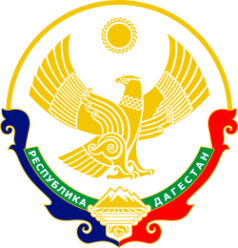 МУНИЦИПАЛЬНОЕ ОБРАЗОВАНИЯСЕЛЬСКОГО ПОСЕЛЕНИЯ «СЕЛЬСОВЕТ УЗДАЛРОСИНСКИЙ» Хунзахского района Республики Дагестан368262, Хунзахского района РД			                                                                    тел. 8 988 226 03 33РАСПОРЯЖЕНИЕ № 6 22.04.2019 годаО создании комиссии по осуществлению закупок 	В соответствии с ст.39 Федерального закона от 05 апреля 2013 года № 44-ФЗ «О контрактной системе в сфере товаров, работ, услуг для обеспечения государственных и муниципальных нужд» создать следующие комиссии: Конкурсная и аукционная комиссия в составе:Председатель комиссии:Исаев О.М. – Глава МО СП «сельсовет Уздалросинский»Секретарь комиссии: Гаджиева М.М. –секретарь МО СП «сельсовет Уздалросинский» Члены комиссии: Магомедгазиева П.М. – гл.Бухгалтер Сулейманов К.М. – зам.начальника отдела экономики Алибегов М.А. – депутат сельского Собрания Утвердить Положение о комиссиях по размещению заказов на поставку товаров выполнение работ, оказание услуг для муниципальных нужд МО СП «сельсовет Уздалросинский» в соответствии с приложением 1 к настоящему распоряжению.Глава сельского поселения 					Исаев О.М